    BHRDCA CAPTAIN’S REPORT 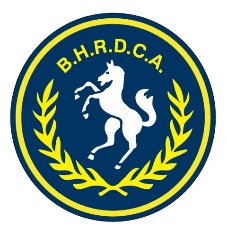 To the Umpire’s Advisor,Performance Rating (Rate Umpire(s) out of 10 on each of the following categories):Captain’s Comments:Umpire’s Advisor Comments:CAPTAIN’S  UMPIRESGeneral guidelines for completionOverall performance – Rating out of 10 using above criteria as a guide.  Home Team:Away Team: Grade:Rnd:Played at:Date/s:CategoryCategoryUmpire OneUmpire OneUmpire TwoUmpire TwoKnowledge - Laws of Cricket & Competition RulesKnowledge - Laws of Cricket & Competition RulesKnowledge - Laws of Cricket & Competition RulesKnowledge - Laws of Cricket & Competition RulesKnowledge - Laws of Cricket & Competition RulesKnowledge - Laws of Cricket & Competition RulesDid the umpire display sound knowledge of BHRDCA Rules & playing conditions?Laws of Cricket/10/10Did the umpire display sound knowledge of BHRDCA Rules & playing conditions?Rules/Conditions/10/10ConcentrationConcentrationConcentrationConcentrationConcentrationConcentrationDid the Umpire maintain concentration and cope with pressure throughout each day’s play?Did the Umpire maintain concentration and cope with pressure throughout each day’s play?/10/10Appearance & PunctualityAppearance & PunctualityAppearance & PunctualityAppearance & PunctualityAppearance & PunctualityAppearance & PunctualityDid the Umpire(s) present well, arrive promptly and return from breaks in play promptly?Did the Umpire(s) present well, arrive promptly and return from breaks in play promptly?/10/10Communication & ControlCommunication & ControlCommunication & ControlCommunication & ControlCommunication & ControlCommunication & ControlDid the Umpire communicate effectively & maintain control during the match?Did the Umpire communicate effectively & maintain control during the match?/10/10Did the Umpire exercise appropriate control re: conduct & unfair play?Did the Umpire exercise appropriate control re: conduct & unfair play?/10/10Did the Umpire(s) work together to manage the match?Did the Umpire(s) work together to manage the match?/10/10Decision MakingDecision MakingDecision MakingDecision MakingDecision MakingDecision MakingDid the Umpire make good position – e.g. run-outs?Positioning/10/10Rate the Umpire’s decision making ability.  Leave blank if no decision was required (where poor performance rating under 7 is indicated in any category, please comment further, highlight specific incident(s) in the comments box below)Sundries/10/10Rate the Umpire’s decision making ability.  Leave blank if no decision was required (where poor performance rating under 7 is indicated in any category, please comment further, highlight specific incident(s) in the comments box below)Dismissals/10/10Rate the Umpire’s decision making ability.  Leave blank if no decision was required (where poor performance rating under 7 is indicated in any category, please comment further, highlight specific incident(s) in the comments box below)Rate the Umpire’s decisions generally, bearing in mind the principles in the “Laws of Cricket’ to grant benefit of any doubt to the batterGeneral/10/10Overall PerformanceOverall PerformanceOverall PerformanceOverall PerformanceOverall PerformanceOverall PerformanceRate the Umpire’s overall performance taking into account the degree of difficulty from conditions, pressure of appeals, etc./10/10For BHRDCA UseAverage:/10/10Name: Umpire OneName: Umpire Two Captain/Manager:Club:As a guide to maintaining consistency in the scale of marks, captains are asked to start their assessment at Mark 10 and reduce from there if 'under performance' is noted. Please add comments that help umpires and training officers to identify and improve specific areas of their umpiring.Knowledge – Laws of Cricket & Competition Rules – rating out of 10As a guide to maintaining consistency in the scale of marks, captains are asked to start their assessment at Mark 10 and reduce from there if 'under performance' is noted. Please add comments that help umpires and training officers to identify and improve specific areas of their umpiring.Knowledge – Laws of Cricket & Competition Rules – rating out of 10As a guide to maintaining consistency in the scale of marks, captains are asked to start their assessment at Mark 10 and reduce from there if 'under performance' is noted. Please add comments that help umpires and training officers to identify and improve specific areas of their umpiring.Knowledge – Laws of Cricket & Competition Rules – rating out of 10ConcentrationConcentrationConcentration9-10Coped very well when subjected to extreme pressure by players.7-8Coped well when subjected to some pressure by the players.5-6Coped OK.3-4Needs better coping techniques when subjected to pressure by players.1-2Does not have the ability to cope at this level.Appearance & PunctualityAppearance & PunctualityAppearance & Punctuality9-10Presented at the game dressed appropriatelyArrived >45 mins prior to the game commencing & resumed after breaks appropriately7-8Presented at the game as untidy, not attired appropriately e.g. incorrect Shirt/Pants etc.Arrived 30 – 45 mins prior to the game commencing & delayed post break returns5-6Presented at the game inappropriately (poorly attired)Arrived <30 mins prior to the game commencing & regularly delayed post break returnsCommunication & ControlCommunication & ControlCommunication & Control9-10Communicated very well. Decisive when dealing with unacceptable behaviour.7-8Communicated well. Dealt with unacceptable behaviour well.5-6Communication OK Dealt with unacceptable behaviour adequately.3-4Communication not adequate. Did not deal with unacceptable behaviour quick enough.1-2No communication did not deal with unacceptable behaviour.Decision makingDecision makingDecision making9-10All decisions correct including some very difficult ones.7-8Correct decisions. The umpire was not required to adjudicate on difficult decisions.5-6Most decisions correct. Benefit given where there was doubt.3-4Some decisions obviously wrong. Not enough benefit of doubt given.1-2Some easy decisions obviously wrong. No benefit of doubt given.